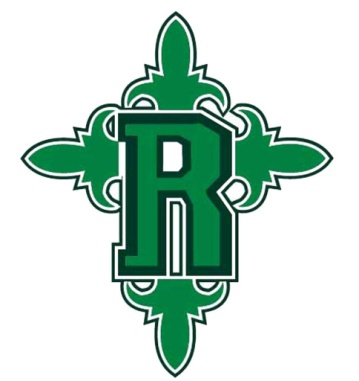 2 packs of disinfecting wipes (35 count)2 packs of baby wipes soft pack (80 count)2 nylon pencil bas with zipper and 3 holes2 wide-ruled black marble composition books (100 count)2 packs of wide-ruled filler paper (120 count)1 Fiskar 5-inch blunt scissors4 4-pack of different color Play Doh (5 oz cans)4 12-pack No. 2 pre-sharpened yellow pencils (latex free)1 pack of 7-inch pre-sharpened colored pencils (12 count)1 pack of Crayola classic thick markers (10 count)1 Elmer’s school glue (7 5/8 oz)4 Elmer’s glue sticks (.77oz)2 rolls of paper towels3 boxes of Kleenex (200 count)2 red plastic folders with pockets and prongs2 blue plastic folders with pockets and prongs2 green plastic folders with pockets and prongs2 yellow folders with pockets and prongs1 4-pack black Expo chisel-tip dry erase markers1 1-inch flexible 3-hole poly binder2 packs of copy paper (500 sheets)1 hand sanitizer non-foaming with pump (8 oz)1 clear storage box with lid—13.5 x 8.5 x 4.75 (6 quart)1 pack of white cardstock (150 sheets)1 roll of clear contact paper*Please make sure all supplies are labeled with your child’s name.**Please bring all supplies on the first day of school or before.**We may request that some items be replenished throughout the year.**Please send $10 cash for supply fee to purchase any additional academic, technological, art, and/or science supplies that may be needed throughout the year.*